Name: ______________________________				Date: ________________Describe the cycle of abuse that is occurring in the movie. Be sure to give specific examples of physical and emotional abuse. (30 pts)Name: ______________________________				Date: ________________Describe the cycle of abuse that is occurring in the movie. Be sure to give specific examples of physical and emotional abuse. (30 pts)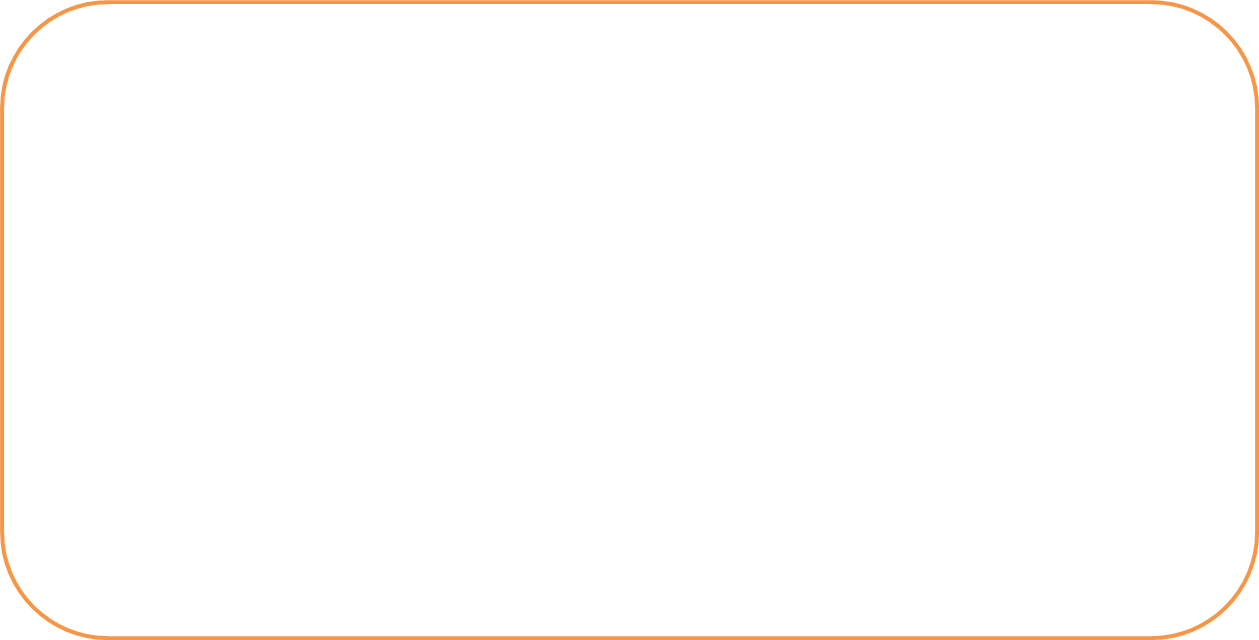 